                                                                                                                                                                                                                                                                                                                                                                                                                                                                                                                                                                                                                           ГАУ Ипподром «Акбузат» Республики Башкортостан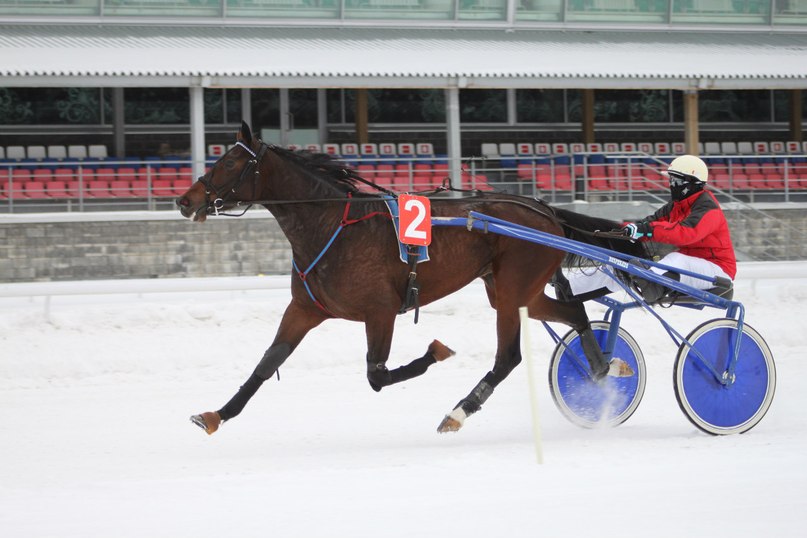 ИСПЫТАНИЙ ЛОШАДЕЙРЫСИСТЫХ ПОРОД (220-225)12 ДЕКАБРЯ 2015 ГОДАСУББОТАНачало в 14-00 часовРасшифровка программы испытаний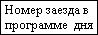 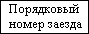 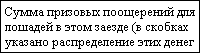 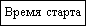 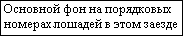 5 заезд (желтый)                                    -326-                                               15-20Мемориал  графа А.Г. Орловадля лошадей 4-х лет и старше орловской породыДист. 3200м                                       42 000 руб. (21 000-10 500-6 300-4 200)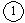 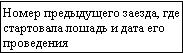 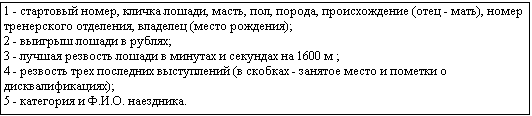 Списокбригадиров-наездников и помощников тренерских отделенийГАУ ипподром «Акбузат»1 заезд (белый)                               -220-                                               14-00Квалификационный заезд.Жер. 4-х лет и старше рысистых породДист. 1600 м      Стандарт резвости на зимний период2 заезд (красный)                           -221-                                               14-20Открытый приз.Жер. и коб. рожд. 2013г.  Дист. 1600 м                                                               586 бал. (293-176-117)3 заезд (синий)                                -222-                                                14-40Открытый приз.Жер. и коб. рожд. 2013г. Дист. 1600 м                                                              780 бал. (390-234-156)4 заезд (желтый)                             -223-                                               15-00МЕМОРИАЛ МАРШАЛА К.К. РОКОССОВСКОГОдля лошадей 4-х лет и старшего возраста орловской породыДист.                                                  4000 бал. (2000-1000-600-400)Победители Мемориала К.К. Рокоссовского  прошлых лет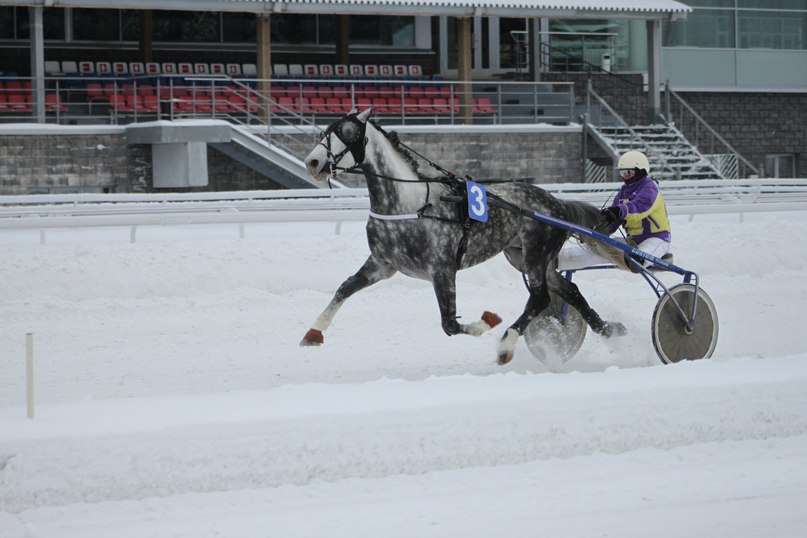                                                        БОМБАРДИР5 заезд (белый)                                -224-                                                15-20Орловский приз.Жер. и коб. рожд. 2013г.  Дист. 1600 м                                                            520 бал. (260-234-104)6 заезд (красный)                           -225-                                                15-20Открытый приз.Жер. и коб. рожд. 2012г.  Дист. 1600 м                                                             520 бал. (260-156-104)Выписка из Правил испытаний. п.110. При занятии призовых мест орловскими рысаками при совместном их участии в призах с лошадьми других рысистых пород первым начисляется 50 % дополнительной призовой суммы.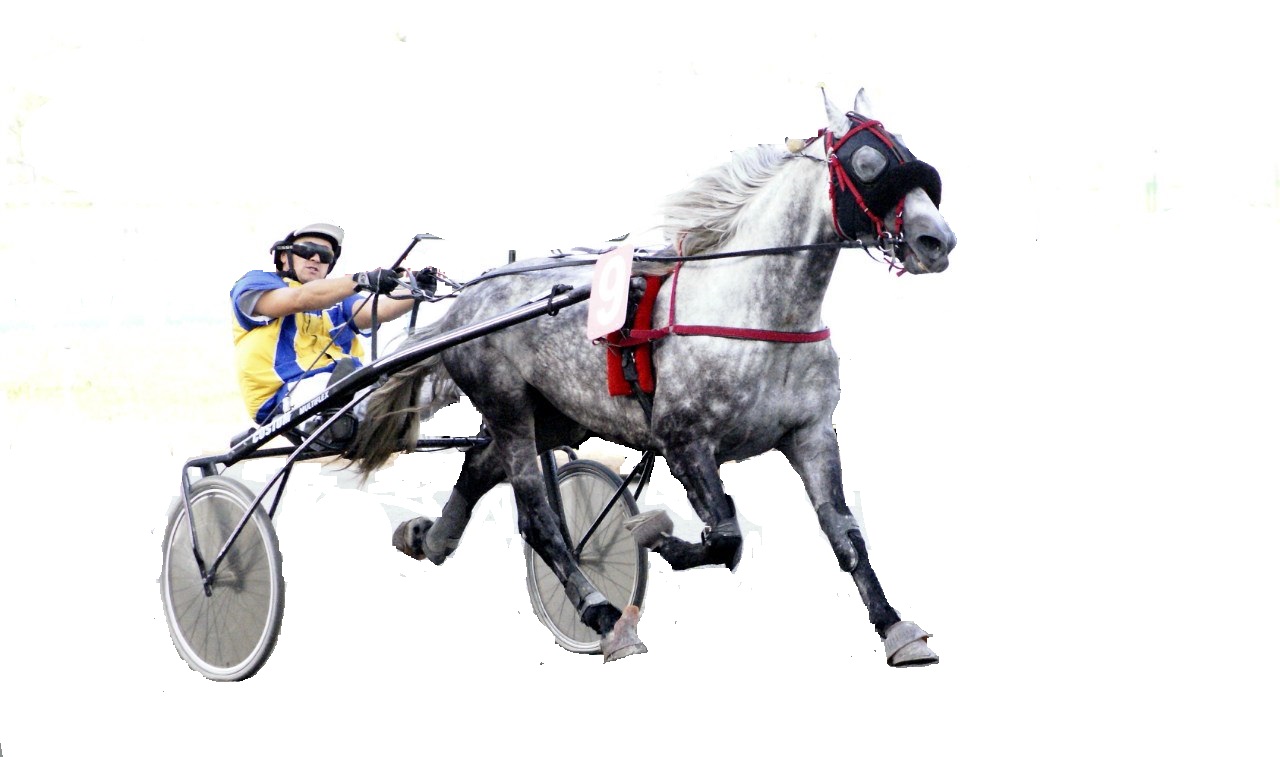 Принятые в тексте сокращения:Арг - резвость, показанная на дорожке КСК «Аргамак»Брн – резвость, показанная на дорожке ипподрома г. БарнаулДубр - резвость, показанная на дорожке ипподрома ОАО ПКЗ «Дубровский»Дув - резвость, показанная на дорожке ипподрома с.ДуванГуд - резвость, показанная на дорожке ипподрома г.ГудермесКаз - резвость, показанная на дорожке  МКСК «Казанский ипподром» Крд - резвость, показанная на дорожке ипподрома г.КраснодарКрг - резвость, показанная на дорожке ипподрома г.КурганК-Ю - резвость, показанная на дорожке КСК «Кара – Юрга»Мск - резвость, показанная на дорожке Центрального Московского ипподрома Пят - резвость, показанная на дорожке ипподрома г.ПятигорскНсб  -  резвость, показанная на дорожке ипподрома г.НовосибирскОрнб - резвость, показанная на дорожке ипподрома г.ОренбургПят - резвость, показанная на дорожке ипподрома г.ПятигорскРам - резвость, показанная на дорожке ипподрома г.РаменскоеРст - резвость, показанная на дорожке ипподрома г.Ростов-на-ДонуСам - резвость, показанная на дорожке ипподрома г.Самара Срт – резвость, показанная на дорожке ипподрома г.СаратовТюм - резвость, показанная на дорожке ипподрома г.ТюменьУйск - резвость, показанная на дорожке ипподрома с.Уйскл.сб. – дисквалификация за лишние сбоипр. - дисквалификация за проскачкун-х - дисквалификация за «неправильный ход»г.к.с. - дисквалификация за пересечение линии финиша галопом   кв.з. – квалификационный заездкв.р. – квалификационная работак.з. – конный заводна старт – лошадь в представлении участников заезда не участвует, подается сразу на старт 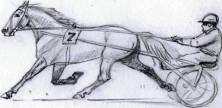 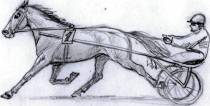                  Правильный ход (Рысь)                                                    Неправильный ход (Иноходь)              Неправильный ход (Галоп)                                                   Неправильный ход (Шлапак)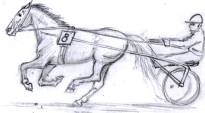 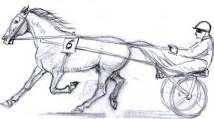 37 день испытаний. 23 октября 2015 г.Ясно.  t -3 ◦С. Ветер юго-восточный, 2 м/с.Давление:  765 мм рт. ст.  Влажность 78 %.Призовая дорожка легкая -213-ПРИЗ ИППОДРОМА «АКБУЗАТ»для лошадей 4-х лет и старшего возраста рысистых пород                                                        100000 руб. (50000-25000-15000-6000-4000)                                                                                                       5000 бал. (2500-1250-750-300-200)I гит                        Дист. 1600 м                                                                                                                         Резвость: МЕДИАНА ЛОК – 29,9 – 30,7 АБОЛЮТ ЧИП – 31,1 – 31,2 -216-II гит                         Дист. 1600 м                                                                                                                         Резвость: КОРУНД – 29,9 – 31,1 – 31,6 АБСОЛЮТ ЧИП – 30,8ИТОГОВОЕ РАСПРЕДЕЛЕНИЕ МЕСТ-214-ПРИЗ В ЧЕСТЬ РАБОТНИКОВ СЕЛЬСКОГО ХОЗЯЙСТВАдля лошадей 3-х лет рысистых пород                                                                                                100000 руб. (50000-25000-15000-10000)       Дист.                                                                                                     4000 бал. (2000-1000-600-400)                                            Резвость: МУСКАТ ЛОК – 30,4 – 30,9 – 31,9 – 32,9* - рекорд приза-215-ПРИЗ КОННОЗАВОДЧИКОВ РЕСПУБЛИКИ БАШКОРТОСТАНдля лошадей 3-х лет орловской породы                                                                                                      Дист. 2100 м                                                                                    100000 руб. (50000-25000-15000-10000)Резвость: РЕБЕККА – 100 м – 8,5 РЕБЕККА, БАРЫШНИК – 35,5 БАРЫШНИК – 35,3 – 34,1               БАРЫШНИК – 34,4 – 32,1-218-МЕМОРИАЛ ГРАФА А.Г. ОРЛОВАдля лошадей 4-х лет и старшего возраста орловской породы                                                                                                                                                                                             100000 руб. (50000-25000-15000-10000)       Дист. 3200 м                                                                                                   6600 бал. (3300-1650-990-660)                                            Резвость: НИМФ – 30 – 33,3 – 34,9 – 34,4 – 34,6 – 30,1 – 31,6 КИПРИОТ – 32,7* - рекорд приза-217-МЕЖДУНАРОДНЫЙ ЧЕМПИОНАТ НАЕЗДНИКОВСТРАН БРИКС И ШОСна лошадях 3-х лет рысистых породI гит       Дист. 1600 м                                                                                 50000 руб. (25000-12500-7500-3000-2000)Резвость: ГОЛД ФИШ – 30 – 31 ГРАЦИОЗНАЯ ЛОК – 32,3 – 35,4-219-II гит      Дист. 1600 м                                                                                 50000 руб. (25000-12500-7500-3000-2000)Резвость: ГРАЦИОЗНАЯ ЛОК – 32 – 31 – 31,2 – 35,4Итоговая таблица Международного Чемпионата наездников стран БРИКС И ШОС-48-     ПРИЗ  «НАДЕЖДА БАШКОРТОСТАНА»для лошадей 2-х лет чистокровной верховой породы,рожденных в Республике Башкортостан            Дист. 1200 м                                                            50 000 руб. (25000-12500-7500-3500-1500)      Победителя выдерживает тренер 1 категории Идиятуллина А.Х. Резвость: АЛЬЖБЕТА, ШАХИДА БУР – 200 м – 14,5 АЛЬЖБЕТА – 500 м – 31,6 – 33,9  -49-     КУБОК «ТУЛПАР»для лошадей 3-х лет и старшего возраста чистокровной верховой породы,рожденных в Республике Башкортостан            Дист. 2000м                                                           90000 руб. (45000-22500-13500-6300-2700)      Победителя выдерживает тренер Костюшин М.В.       Резвость: КОРБУТ – 500 м – 34,5 -32,7 ФАЛЬЦЕТ – 32,9 – 34,1 * - За нарушение правил испытаний Таймасовой С.А. – кроссинг Корбут, повлиявший на результат скачки – Стар Чемп перемещен на место позади Корбут. Таймасова С.А. лишена права участия в призах на ипподромах России на 30 дней-50-     ПРИЗ  «ОСЕННИЙ»для лошадей 2-х лет чистокровной верховой породы            Дист. 1630 м                                                                  90000 руб. (45000-22500-13500-9000)      Победителя выдерживает мастер-тренер Сиргажин Л.С. Резвость: НОДЫР – 130 м – 9,3 РОУД ЛАЙТ – 500 м – 31,8 – 32 – 32,6 -51-     ПРИЗ ЗАКРЫТИЯ СКАКОВОГО СЕЗОНАдля лошадей 3-х лет чистокровной верховой породы            Дист. 1800м                                                                    90000 руб. (45000-22500-13500-9000)             Победителя выдерживает тренер Коренев Н.С.       Резвость: ПОИНТ ГРЭЙД – 300 м – 18,8 ТУЛА – 500 м – 30,2 ПИНК ЛАВР – 33,7 – 34,4-53-     ПРИЗ «УРАЛ-БАТЫРА»для башкирских лошадей 3-х лет и старшего возраста             Дист. 2400м                                            90000 руб. (35000-17500-10500-7000-6700-6650-6650)             Резвость: БУЯНКА – 400м – 33,2 ХОРКА – 500 м – 37,6 – 40,5 – 41 – 44,1  -53-     ПРИЗ В ЧЕСТЬ МЕЖДУНАРОДНОГО ЧЕМПИОНАТА НАЕЗДНИКОВ СТРАН БРИКС И ШОС(«ПРОЩАЛЬНЫЙ»)для лошадей 4-х лет и старшего возраста чистокровной верховой породы            Дист. 2400м                                                                   90000 руб. (45000-22500-13500-9000)             Победителя выдерживает тренер 1 категории Идиятуллина А.Х.               Резвость: БЛЭК СИТИ – 400 м – 26,7 – 500 м – 29,9 – 31,9 – 33,2 – 34,4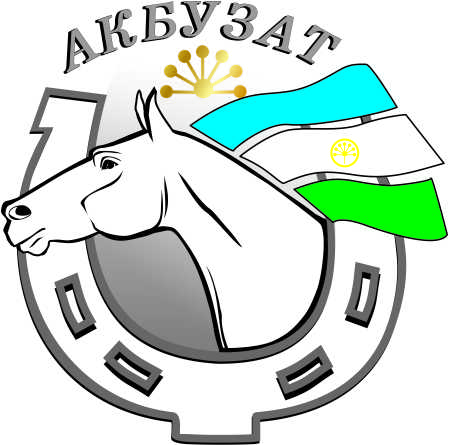 Программа подготовлена производственным отделомГАУ Ипподром «Акбузат» РБ450071, г. Уфа, ул. Менделеева, 217 АE-mail: ipp-akbuzat@yandex.ruwww.akbuzat-ufa.ruПриемная  тел. (347)232-97-32 (факс)Производственный отдел  тел. (347)232-80-57 (факс)Бухгалтерия  тел. (347)232-96-50 (факс)305      -5-10.10НИКА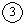 сер.коб.орл.2005г.(Наркотик - Комета), 5 т-оООО «Уралагротехсервис» г.Уфа                       540 920 бал.(р. в СПК «Комсомолец» Миякинского р-на)    540 920 руб.1.17,6(2.04,2)     4.34,0(2)       3.19,0(5)     4.21,7(1)Наездник 1 кат. Абсаликов В.Р.                                                                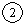 Тренотделение №1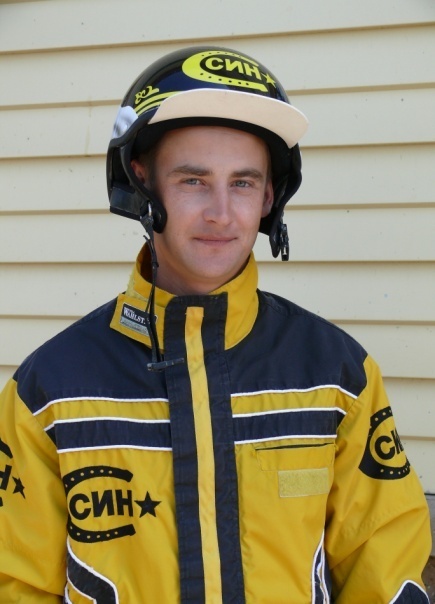 Тренотделение №1Тренотделение №1Кочетулин Д.С.Бригадир/мастер-наездникЕвсеева Е.А.Помощник/ездокТренотделение №2Тренотделение №2Тренотделение №2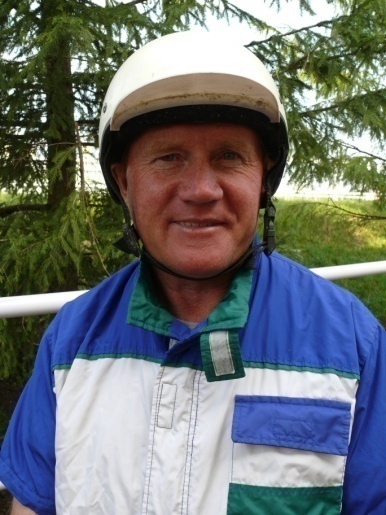 Матусевич В.Ф.Бригадир/мастер-наездникМатусевич Л.Р.Помощник/мастер-наездникАбсаликова Н.А.Помощник/ ездокТренотделение №3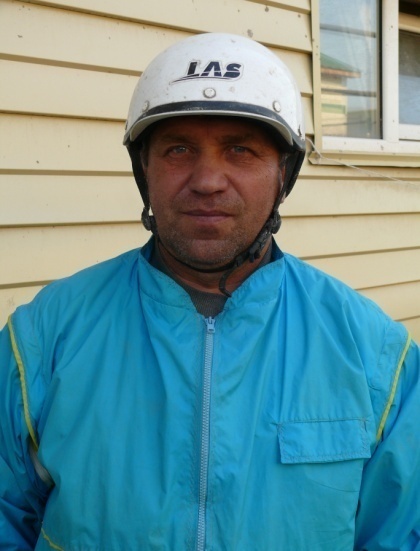 Тренотделение №3Тренотделение №3Секисов В.В.Бригадир/мастер-наездникМитрофанов А.А.Помощник/ездокИвшин И.П.Помощник/наездник 3 категорииТренотделение №4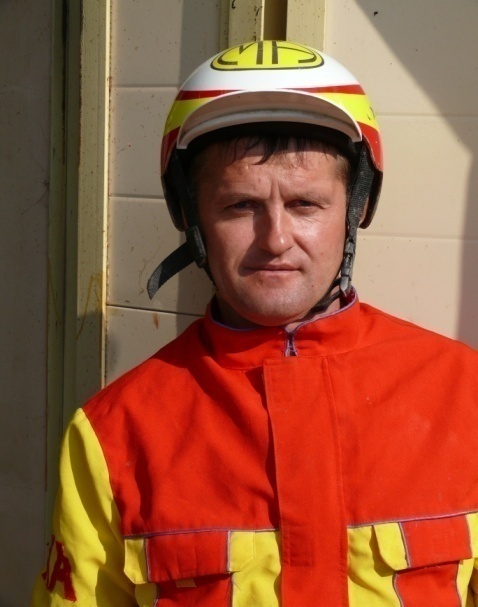 Тренотделение №4Тренотделение №4Машинец А.А.Бригадир/мастер-наездникЕвстигнеева Н.С.Помощник/наездник 2 категорииСаидов П.Т.Помощник/ездокТренотделение №5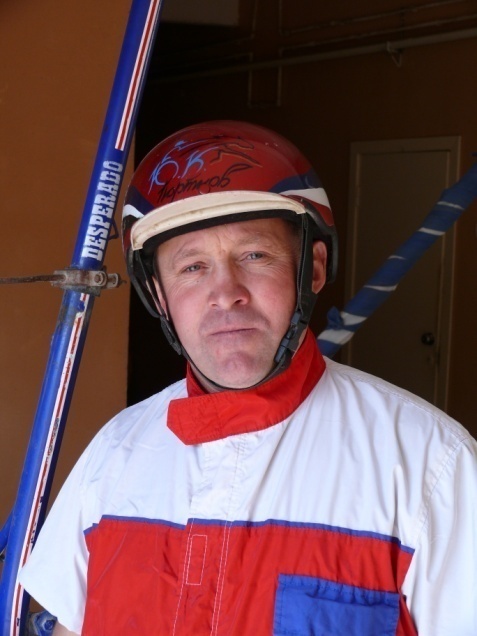 Тренотделение №5Тренотделение №5Портнов Ю.К.Бригадир/мастер-наездникАбсаликов В.Р.Помощник/ мастер-наездникТренотделение №6Тренотделение №6Тренотделение №6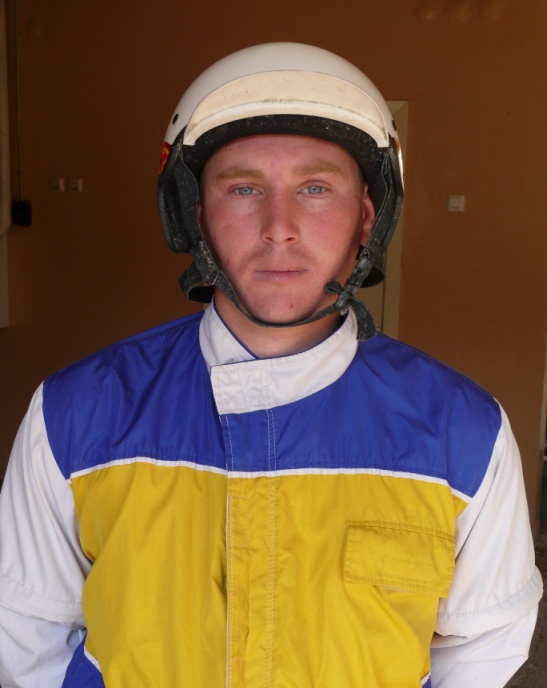 Греханов  В.М.Бригадир/наездник 1 категорииКопытова  Н.Н.Помощник/наездник 1 категорииТренотделение №7Тренотделение №7Тренотделение №7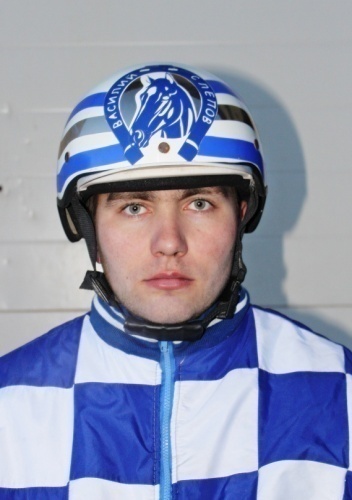 Слепов В.П.Бригадир/наездник 1 категорииПортнов В.К.Помощник/наездник 1 категорииТренотделение №8Тренотделение №8Тренотделение №8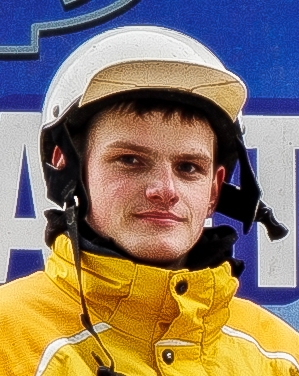 Машинец М.А.Бригадир/наездникСадиев Б.Н.Помощник/ездок209     -1-17.10.СИНДБАДгн.жер.ам.2011г.(Десмос - Свобода), 1 т-о,ч.вл. Атнагулова И.М. Чишминского р-на(р. в ЗАО «Андреевское» Илишевского р-на)2013г.  6: 0-1-3-02014г.  9: 1-1-1-02015г.  4: 0-0-1-01.21,5(2.10,4)   (-)   2.13,0(4)   2.17,7(3)Мастер-наездник Кочетулин Д.С. – камзол голубой с черным, шлем желто-черный1293 бал.1293 бал.204     -2-10.10.ЭЛЕГАНТ ЛОКгн.жер.рус.2010г.(Эллисон Холлоу – Гермиона), ИП Глава КФХ Шахов Ф.Г. Куюргазинского р-на(р. в ЗАО «К.з. Локотской» Брянской обл.)2012г. Мск. 12: 2-0-1-3   2013г. Мск.  12: 0-1-1-22014г. Мск. 20: 1-2-4-12015г. 3: 1-1-0-1 Мск. 5: 2-0-1-1  Орнб. 4: 1-1-0-11.17,6(2.04,2Мск)  4.16,4(1,Орнб)   (-)Наездник  1 кат. Хуснетдинов Р.В. – камзол зеленый с желтым, шлем белыйгн.жер.рус.2010г.(Эллисон Холлоу – Гермиона), ИП Глава КФХ Шахов Ф.Г. Куюргазинского р-на(р. в ЗАО «К.з. Локотской» Брянской обл.)2012г. Мск. 12: 2-0-1-3   2013г. Мск.  12: 0-1-1-22014г. Мск. 20: 1-2-4-12015г. 3: 1-1-0-1 Мск. 5: 2-0-1-1  Орнб. 4: 1-1-0-11.17,6(2.04,2Мск)  4.16,4(1,Орнб)   (-)Наездник  1 кат. Хуснетдинов Р.В. – камзол зеленый с желтым, шлем белый    4922 бал. 54464 руб.Возраст лошадиОрловская породаОрловская породаРусская  и американская породыРусская  и американская породыВозраст лошадиДист. 1600м.Дист. 2400м.Дист. 1600м.Дист. 2400м.2-х лет3.05,0-3.00,0-3-х лет2.50,04.15,52.45,04.07,54-х лет2.35,03.52,52.30,03.45,0Старший возраст2.28,03.42,02.25,03.34,5181     -1-12.09.ДАКАР ЛОКгн.жер.фр.(Кверидо Лав – Джоконда Ор), 2 т-о,ЗАО «К.з. Локотской» Брянской обл.2015г.  5: 0-0-1-01.30,7(2.25,1)   2.36,7(3)   2.38,8(6)   2.25,1(4)Едет Кузнецова О.Н. – камзол зеленый, шлем белыйгн.жер.фр.(Кверидо Лав – Джоконда Ор), 2 т-о,ЗАО «К.з. Локотской» Брянской обл.2015г.  5: 0-0-1-01.30,7(2.25,1)   2.36,7(3)   2.38,8(6)   2.25,1(4)Едет Кузнецова О.Н. – камзол зеленый, шлем белый80 бал.           -2-01.02.ПИТСБУРГ ЛОКПИТСБУРГ ЛОКгн.жер.рус.(Гетмалс Вуд – Пена), 2 т-о,ЗАО «К.з. Локотской» Брянской обл.2015г.  1: 0-1-0-01.44,7(2.47,6) 2.47,6(2,кв.з) 2.49,3(2) 2.50,0(кв.р.)Едет Абсаликова Н.А. – камзол фиолетовый с белым, шлем белый120 бал.195     -3-26.09.АСКОНААСКОНАгн.коб.рус.(Ньюк ит Фредди – Арфа), 3 т-о,ООО «Злынский к.з.» Орловской обл.2015г.  7: 1-2-0-01.27,5(2.20,0)   2.37,6(5)   2.20,0(2)   (-)Едет Митрофанов А.А. – камзол синий, шлем белый440 бал.207     -4-17.10.АЛЬЯНСАЛЬЯНСгн.жер.рус.(Ямиро – Алания), 5 т-о,ООО «Кушнаренковское» Кушнаренковского р-на2015г.  9: 1-0-3-11.27,5(2.20,0)   2.31,5(3)   2.20,0(1)   2.48,7(7,нх)Мастер-наездник Абсаликов В.Р. – камзол черный с синим, шлем белый 488 бал.3000 руб.207     -5-17.10.ЭСТАФЕТА СИНЭСТАФЕТА СИНгн.коб.фр.(Фор Стронг Виндс – Эпоха СИН), 1 т-о,ООО «К.з. «СИН» Краснодарского краяв ар. у Атнагулова И.М. Чишминского р-на2015г.  6: 2-0-1-11.22,3(2.11,7)   2.18,6(3)   2.20,4(4)   2.11,7(1)№№546 бал.7000 руб.185     -6-12.09.СПАРТАСПАРТАгн.коб.рус.(Сингингинтзибриз – Студия), 3 т-о,ООО  АК  «К.з. «Самарский»2015г.  8: 1-1-0-11.24,6(2.15,3)   2.17,0(1)   2.17,2(4)   2.15,3(4)№№620 бал.185     -1-12.09.МОНТАНА ЛОКгн.коб.рус.(Натиск – Моргана ОМ), 6 т-о,ЗАО «К.з. Локотской» Брянской обл.2015г.  7: 0-1-2-01.22,7(2.12,2)   2.14,3(4)   2.19,7(6)   2.12,2(3)Едет Кавыев Р.А. – камзол синий с желтым, шлем белый650 бал.4500 руб.188     -2-19.09.НАПОЛЕОНт.-гн.жер.рус.(Никлас Палема – Непоседа), 3 т-о,ООО «Злынский к.з.» Орловской обл.в ар. у ООО «СП «Дружба» Стерлитамакского р-на2015г.  8: 1-2-3-01.28,9(2.22,3)   2.26,7(2)   2.29,5(1)   2.22,3(2)Наездник 3 кат. Ившин И.П. – камзол красный, шлем белый740 бал.10000 руб.210     -3-17.10.ПЛИ ПАСС СИНгн.коб.ам.(Пасс Гановер – Помпея Син), 1 т-о,ООО «К.з. «СИН» Краснодарского краяв ар. у Атнагулова И.М. Чишминского р-на2015г.  7: 1-0-2-01.23,3(2.13,3)   2.13,3(3)   2.17,3(5)   2.14,0(5)№№806 бал.5000 руб.           -4-18.10.ШЕРИФ СИНгн.жер.рус.(Фор Стронг Виндс – Шеренга), 2 т-о,ч.вл. Сафина Т. Кушнаренковского р-нав ар. у Матусевича В.Ф. г.Уфа(р. ООО «К.з. «СИН» Краснодарского края»)2015г.  Мск. 11: 1-1-0-11.22,8(2.12,4Мск)  2.12,4(4,Мск)  2.19,6(9,Мск) 2.14,0(6,Мск)Мастер-наездник Матусевич В.Ф. – камзол красно-желто-черный, шлем черный4368 руб.210     -5-17.10.ВОСТОРГгн.жер.рус.(Сингингинтзибриз – Вамба), 3 т-о,ООО  АК  «К.з. «Самарский»2015г.  8: 1-3-1-01.28,2(2.12,1)   2.17,4(2)   2.12,8(2)   2.12,1(4)Едет Митрофанов А.А. – камзол синий, шлем белый948 бал.3750 руб.210     -6-17.10.ЛЕГЕНДА ЛОКгн.коб.рус.(Гобернадор – Лобелия), 7 т-о,ЗАО «К.з. Локотской» Брянской обл.2015г.  7: 2-2-2-01.20,4(2.08,6)   2.20,8(5)   2.12,6(1)   2.08,6(3)Наездник 1 кат. Греханов В.М. – камзол синий с желтым, шлем серый1030 бал.218     -1-23.10.218     -1-23.10.218     -1-23.10.ФАКИРФАКИРт.-гн.жер.2006г.(Кипр - Фортуна), 6 т-о,ч.вл. Овсянниковой Д.В.  г.Уфа                          (р. в ООО АК к.з. «Самарский») 2012г.  11: 0-2-3-1   2013г.  19: 1-4-5-22014г.  12: 2-1-4-1   2015г.  8: 1-0-4-11.19,3(2.06,9)  2.09,7(4)  2.58,5(3,2100м)  4.30,1(5)Наездник 1 кат. Греханов В.М. – камзол синий с желтым, шлем серый26631 бал.220972 руб.                 26631 бал.220972 руб.                 218     -2-23.10.218     -2-23.10.КОЛОКОЛЬЧИККОЛОКОЛЬЧИКт.-сер.жер.2011г.(Кунак – Кармен), 4 т-о,ООО «Дюртюлимебель» Дюртюлинского р-на(р. в ПКЗ «Воронцовский»)2013г.  6: 6-0-0-0  Крг. 1: 1-0-0-0  Каз. 1: 1-0-0-02014г.  8: 8-0-0-0  Каз.  1: 1-0-0-0 Улн. 1: 1-0-0-0Кург.  1: 0-0-0-0   2015г. 6: 3-1-0-1   Каз. 1: 1-0-0-0  Мск. 2: 0-1-0-0Кург.  1: 0-1-0-01.17,9(2.04,6Мск)   (-,Каз)  2.59,2(5,2100м)  4.24,2(4)Наездник 2 кат. Евстигнеева Н.С. – камзол фиолетовый с черным, шлем белыйт.-сер.жер.2011г.(Кунак – Кармен), 4 т-о,ООО «Дюртюлимебель» Дюртюлинского р-на(р. в ПКЗ «Воронцовский»)2013г.  6: 6-0-0-0  Крг. 1: 1-0-0-0  Каз. 1: 1-0-0-02014г.  8: 8-0-0-0  Каз.  1: 1-0-0-0 Улн. 1: 1-0-0-0Кург.  1: 0-0-0-0   2015г. 6: 3-1-0-1   Каз. 1: 1-0-0-0  Мск. 2: 0-1-0-0Кург.  1: 0-1-0-01.17,9(2.04,6Мск)   (-,Каз)  2.59,2(5,2100м)  4.24,2(4)Наездник 2 кат. Евстигнеева Н.С. – камзол фиолетовый с черным, шлем белый24552 бал.382290 руб.24552 бал.382290 руб.218     -3-23.10.218     -3-23.10.КОЛУМБКОЛУМБгн.жер.2010г.(Берег – Купава), 8 т-о,ч.вл. Зайнуллина В.К. г.Уфа(р. у Ким А.А. Респ. Башкортостан)2012г.  1: 0-0-0-0   2013г.  11: 4-1-1-22014г.  1: 1-1-0-0   Каз. 1: 1-0-0-02015г.  8: 4-2-0-0   Каз. 2: 1-0-0-11.16,2(2.02,0)  4.23,5(1,Каз)  2.55,9(2,2100м)  4.23,6(2)Едет Машинец М.А. – камзол желтый с черным, шлем белый15702 бал.145000 руб.15702 бал.145000 руб.           -4-25.10.           -4-25.10.КОФЕЙНИЦАКОФЕЙНИЦАвор.коб.2011г.(Фейерверк - Камча), 8 т-о,               ч.вл. Зайнуллина В.К. г.Уфа(р. в ОАО «Московский к.з. №1»)2013г.  4: 0-1-0-0   2014г.  10: 1-3-0-02015г.  5: 0-0-1-0   Каз. 1: 0-0-1-01.23,0(3.19,2Мск)   3.19,2(2,Мск)   2.12,9(4,пр.Мск)№№вор.коб.2011г.(Фейерверк - Камча), 8 т-о,               ч.вл. Зайнуллина В.К. г.Уфа(р. в ОАО «Московский к.з. №1»)2013г.  4: 0-1-0-0   2014г.  10: 1-3-0-02015г.  5: 0-0-1-0   Каз. 1: 0-0-1-01.23,0(3.19,2Мск)   3.19,2(2,Мск)   2.12,9(4,пр.Мск)№№2732 бал.37500руб.2732 бал.37500руб.218     -5-23.10.НИМФНИМФНИМФгн.жер.2005г.(Миф - Незабудка),                          ч.вл. Гаркуша Г.И.  Челябинской  обл. в ар. у Хуснетдинова Р.В. Иглинского р-на             (р. у Пермякова Н.В. Челябинской обл.)2012г. 2: 2-0-0-0  2014г. 1: 0-0-1-0 Уйск.1: 1-0-0-02015г.1: 0-0-1-0    Кург. 1: 1-0-0-01.17,9(2.04,6)   3.15,6(1,Кург)   4.23,8(3)Наездник  1 кат. Хуснетдинов Р.В. – камзол зеленый с желтым, шлем белыйгн.жер.2005г.(Миф - Незабудка),                          ч.вл. Гаркуша Г.И.  Челябинской  обл. в ар. у Хуснетдинова Р.В. Иглинского р-на             (р. у Пермякова Н.В. Челябинской обл.)2012г. 2: 2-0-0-0  2014г. 1: 0-0-1-0 Уйск.1: 1-0-0-02015г.1: 0-0-1-0    Кург. 1: 1-0-0-01.17,9(2.04,6)   3.15,6(1,Кург)   4.23,8(3)Наездник  1 кат. Хуснетдинов Р.В. – камзол зеленый с желтым, шлем белый9140 бал.355750 руб.           -6-05.12.           -6-05.12.БОМБАРДИРБОМБАРДИРсер.жер.2008г.(Бушприт – Бикада), 4 т-о,                         ООО «Предуралье» Челябинской обл.2012г.  13: 5-1-2-0   2013г.  15: 3-5-2-12014г.  7: 3-2-2-0   2015г.  2: 0-2-0-01.19,0(2.06.4)   2.16,1(2)   3.25,9(2)   2.25,0(кв.р.)№№37398 бал.216391 руб.37398 бал.216391 руб.ГодКличкаВладелецНаездникВремя2012Не разыгран2013КИПРИОТ-т.-сер.жер.2008г.(Памир – Крамола)р. в АФ «Калининская» Челябинской обл.Уфимцева И.А. г.ЧелябинскМустафин М.В.2.17,22014БОМБАРДИР-сер.жер.2008г.(Бушприт – Бикада)ООО «Предуралье» Челябинской обл.Матусевич Л.Р.2.12,4           -1-02.12.БЕССАРАБИЯсер.коб.(Империал – Беседа), 5 т-о,ООО «Кушнаренковское» Кушнаренковского р-н(р. у Зарипова Р.М. Респ. Башкортостан)1.52,4(2.59,9)   2.59,9(4,кв.з.)   (-)    3.00,0(кв.р.)Едет Обабков В.А. – камзол красно-бело-синий, шлем белый________           -2-01.12.ЖИФОРСкр.-сер.жер.(Фаворит – Желанная), 2 т-о,ч.вл. Бикмухаметова Ф.А. Уфимского р-на(р. в ООО «Кушнаренковское» Кушнаренковского р-на )2015г.  2: 0-0-0-01.42,2(2.43,6)   2.53,4(7)   (-)   2.55,0(кв.р.)Мастер-наездник Матусевич Л.Р. - камзол фиолетовый с желтым, шлем белый________212     -3-17.10.КОЛИБРИсер.коб.(Прокол – Кафедра), 4 т-о,ООО «Предуралье» Челябинской обл.2015г.  1: 0-0-0-01.40,4(2.40,6)   2.54,2(2,кв.з.)   2.40,6(4)Наездник 2 кат. Евстигнеева Н.С. – камзол фиолетовый с черным, шлем белый________212     -4-17.10.ЖАРКИЙ ПОЦЕЛУЙвор.жер.(Персей – Жасмин), 2 т-о,ООО «К.з. Катунь» Алтайского края2015г.  4: 0-1-0-01.42,0(2.43,2)   2.43,2(6)   2.44,5(2)   2.44,0(5)Едет Абсаликова Н.А. – камзол фиолетовый с белым, шлем белый156 бал.208     -5-17.10.ЗАКАЗсер.жер.(Каир – Запалка), 2 т-о,ч.вл. Каменева А.Л. г.Пермьв ар. у Матусевича В.Ф. г.Уфа2015г.  2: 0-1-0-01.36,7(2.34,7)  2.55,4(1,кв.з.)  2.36,9(2)  2.34,7(5)Мастер-наездник Матусевич В.Ф. – камзол красно-желто-черный, шлем черный156 бал.156 бал.208     -6-17.10.ПРЕКРАСНЫЙ ПРИНЦкр.-сер.жер.(Проблеск – Помолвка), 3 т-о,ООО «Кушнаренковское» Кушнаренковского р-н(р. у Зарипова Р.М. Респ. Башкортостан)2015г.  4: 1-1-1-01.34,0(2.30,4)   2.37,7(5)   2.30,7(1)   2.30,4(2)Наездник 3 кат. Ившин И.П. – камзол красный, шлем белый520 бал.520 бал.211     -1-17.10.211     -1-17.10.211     -1-17.10.ВЫПУСКВЫПУСКвор.жер.орл.(Прогноз – Воля), 5 т-о,ООО «К.з. Катунь» Алтайского края2015г.  5: 0-1-1-01.27,7(2.20,4)   2.30,4(7,нх)   2.20,4(3)   2.27,4(2)Едет Обабков В.А. – камзол красно-бело-синий, шлем белыйвор.жер.орл.(Прогноз – Воля), 5 т-о,ООО «К.з. Катунь» Алтайского края2015г.  5: 0-1-1-01.27,7(2.20,4)   2.30,4(7,нх)   2.20,4(3)   2.27,4(2)Едет Обабков В.А. – камзол красно-бело-синий, шлем белый658 бал.211     -2-17.10.ВЕРНЫЙВЕРНЫЙВЕРНЫЙВЕРНЫЙт.-сер.жер.орл.(Рубин – Виктория), 3 т-о,ч.вл. Иродова С.Е. Алтайского края(р. в ООО «Уралагротехсервис» Респ. Башкортостан)2015г.  11: 1-1-1-0 1.27,4(2.19,9)   2.33,8(5)   2.26,2(6)   2.19,9(1)Наездник 3 кат. Ившин И.П. – камзол красный, шлем белыйт.-сер.жер.орл.(Рубин – Виктория), 3 т-о,ч.вл. Иродова С.Е. Алтайского края(р. в ООО «Уралагротехсервис» Респ. Башкортостан)2015г.  11: 1-1-1-0 1.27,4(2.19,9)   2.33,8(5)   2.26,2(6)   2.19,9(1)Наездник 3 кат. Ившин И.П. – камзол красный, шлем белый1124 бал.191     -3-19.09.191     -3-19.09.191     -3-19.09.МАЙКОПМАЙКОПвор.жер.орл.(Прогноз – Мирабель), 5 т-о,ООО «К.з. Катунь» Алтайского края2014г.  1: 0-0-0-02015г.  12: 0-3-4-01.25,5(2.16,8)   2.16,8(3)   3.31,9(6,пр)   2.17,2(2)Мастер-наездник Абсаликов В.Р. – камзол черный с синим, шлем белый вор.жер.орл.(Прогноз – Мирабель), 5 т-о,ООО «К.з. Катунь» Алтайского края2014г.  1: 0-0-0-02015г.  12: 0-3-4-01.25,5(2.16,8)   2.16,8(3)   3.31,9(6,пр)   2.17,2(2)Мастер-наездник Абсаликов В.Р. – камзол черный с синим, шлем белый 2162 бал.215     -4-23.10.215     -4-23.10.215     -4-23.10.КАНАРЕЙКАКАНАРЕЙКАсв.-гн.коб.орл.(Куплет - Кама), 4 т-о,ч.вл. Конькова А.В. Свердловской обл.в ар. у Мельникова А.А. Уфимского р-на(р. в ОАО «Московский к.з. № 1»)2014г.  2: 0-1-1-0   Каз. 1: 0-0-1-02015г.  17: 1-3-3-11.20,7(2.09,2) 2.10,8(1) 2.57,4(4,нх,2100м) 3.01,5(5,2100м)Едет Машинец М.А. – камзол желтый с черным, шлем белыйсв.-гн.коб.орл.(Куплет - Кама), 4 т-о,ч.вл. Конькова А.В. Свердловской обл.в ар. у Мельникова А.А. Уфимского р-на(р. в ОАО «Московский к.з. № 1»)2014г.  2: 0-1-1-0   Каз. 1: 0-0-1-02015г.  17: 1-3-3-11.20,7(2.09,2) 2.10,8(1) 2.57,4(4,нх,2100м) 3.01,5(5,2100м)Едет Машинец М.А. – камзол желтый с черным, шлем белый4321 бал.215     -5-23.10.215     -5-23.10.215     -5-23.10.БОНАПАРТБОНАПАРТсер.жер.орл.(Прокол – Бикада), 4 т-о,ООО «Предуралье» Челябинской обл.2014г.  7: 0-4-0-02015г.  18: 8-3-6-0  Каз.  1: 0-0-1-01.21,4(2.10,2) 2.17,7(3) 2.58,2(3,2100м) 3.00,3(3,2100м)Едет Саидов П.Т. – камзол сине-красный, шлем белыйсер.жер.орл.(Прокол – Бикада), 4 т-о,ООО «Предуралье» Челябинской обл.2014г.  7: 0-4-0-02015г.  18: 8-3-6-0  Каз.  1: 0-0-1-01.21,4(2.10,2) 2.17,7(3) 2.58,2(3,2100м) 3.00,3(3,2100м)Едет Саидов П.Т. – камзол сине-красный, шлем белый8571 бал.30000 руб.198     -6-26.09.198     -6-26.09.ГРУШОВКАГРУШОВКАт.-гн.коб.рус.(Азов – Соседка), 4 т-о,ООО «Агропромбизнес» г.Уфа2015г.  3: 0-0-0-01.34,9(2.31,8)   2.32,3(7)   2.29,0(7)   2.22,5(8,л.сб)№№т.-гн.коб.рус.(Азов – Соседка), 4 т-о,ООО «Агропромбизнес» г.Уфа2015г.  3: 0-0-0-01.34,9(2.31,8)   2.32,3(7)   2.29,0(7)   2.22,5(8,л.сб)№№т.-гн.коб.рус.(Азов – Соседка), 4 т-о,ООО «Агропромбизнес» г.Уфа2015г.  3: 0-0-0-01.34,9(2.31,8)   2.32,3(7)   2.29,0(7)   2.22,5(8,л.сб)№№____211     -7-17.10.211     -7-17.10.ЭММАУСЭММАУСЭММАУСЭММАУСгн.жер.фр.(Мэйк Ит Хэппен – Старо Эммилу), 1 т-о,ч.вл. Прунцева А.В. Кемеровской обл.(р. в ООО «Прилепский ПКЗ»)2015г.  7: 0-0-0-01.24,4(2.15,1)   2.15,1(4)   2.20,0(7)   2.17,3(0)Мастер-наездник Кочетулин Д.С. – камзол голубой с черным, шлем желто-черный____204-АБСОЛЮТ ЧИПРомашева Е.В.2.02,9187-СОРБОННАСекисов В.В.2.03,2204-ПЕЙС ЧИПШархабдуллин И.Р.2.03,6204-ПРИНЦИП КАНТРИМахмутов И.Л.2.03,8197-МЕДИАНА ЛОКГреханов В.М.2.04,1120-КОРУНДМашинец М.А.2.04,661-ГАЛЛАбсаликова Н.А.2.05,7ХОЛДИНГснят213-АБСОЛЮТ ЧИПРомашева Е.В.2.03,4213-ПЕЙС ЧИПШархабдуллин И.Р.2.03,9213-КОРУНДМашинец М.А.2.04,1213-МЕДИАНА ЛОКГреханов В.М.2.05,2  н-х213-ПРИНЦИП КАНТРИМахмутов И.Л.2.05,3  1 сб., пр.213-СОРБОННАснята213-ГАЛЛснят213-ХОЛДИНГснятАБСОЛЮТ ЧИП-кр.-сер.жер.рус.2009г.(Спейсчип – Анжела), 8 т-о, ч.вл. Ляпустина А.Г. г.Уфа (р. в ЗАО «Андреевское» Илишевского р-на)АБСОЛЮТ ЧИП-кр.-сер.жер.рус.2009г.(Спейсчип – Анжела), 8 т-о, ч.вл. Ляпустина А.Г. г.Уфа (р. в ЗАО «Андреевское» Илишевского р-на)АБСОЛЮТ ЧИП-кр.-сер.жер.рус.2009г.(Спейсчип – Анжела), 8 т-о, ч.вл. Ляпустина А.Г. г.Уфа (р. в ЗАО «Андреевское» Илишевского р-на)Ромашева Е.В.1 приз по 1 гитуСОРБОННАСекисов В.В.2 приз по 1 гитуПЕЙС ЧИПШархабдуллин И.Р.3 приз по 1 гитуПРИНЦИП КАНТРИМахмутов И.Л.4 приз по 1 гитуКОРУНДМашинец М.А.5 приз по 2 гитуМЕДИАНА ЛОКГреханов В.М.5 приз по 1 гитуГАЛЛАбсаликова Н.А.МУСКАТ ЛОК-гн.жер.рус.(Айвори Ас – Монополия), ЗАО «К.з. Локотской» Брянской обл.МУСКАТ ЛОК-гн.жер.рус.(Айвори Ас – Монополия), ЗАО «К.з. Локотской» Брянской обл.МУСКАТ ЛОК-гн.жер.рус.(Айвори Ас – Монополия), ЗАО «К.з. Локотской» Брянской обл.МУСКАТ ЛОК-гн.жер.рус.(Айвори Ас – Монополия), ЗАО «К.з. Локотской» Брянской обл.Матусевич Л.Р.2.06,1*1 приз201-КОПЕРНИКСекисов В.В.2.06,72 приз202-ПРИМА ГАСАбсаликов В.Р.2.07,73 приз189-АНГАРА ЛОКМорозова К.В.2.08,6  1 сб.4 приз201-ГАРМОНИЯ ЛОККопытова Н.Н.2.17,9  2 сб.КИПУЧИЙснят205-БАРЫШНИК-сер.жер.(Шквал - Биосфера),4 т-о, ООО «Предуралье» Челябинской обл.(р. в Запорожском к.з. Украина)205-БАРЫШНИК-сер.жер.(Шквал - Биосфера),4 т-о, ООО «Предуралье» Челябинской обл.(р. в Запорожском к.з. Украина)205-БАРЫШНИК-сер.жер.(Шквал - Биосфера),4 т-о, ООО «Предуралье» Челябинской обл.(р. в Запорожском к.з. Украина)205-БАРЫШНИК-сер.жер.(Шквал - Биосфера),4 т-о, ООО «Предуралье» Челябинской обл.(р. в Запорожском к.з. Украина)Евстигнеева Н.С.2.59,91 приз205-ПАНТЕРААбсаликов В.Р.3.00,12 приз205-БОНАПАРТСаидов П.Т.3.00,33 приз205-РЕБЕККАМашинец М.А.3.00,64 приз205-КАНАРЕЙКАОвсянникова Д.В.3.01,5  1 сб.205-ЖИВОЙ ПОРЫВПортнов Ю.К.3.03,8205-ПЕПЕЛснятКИПРИОТ-т.-сер.жер.2008г.(Памир – Крамола), 1 т-о, ч.вл. Уфимцева И.А. г.Челябинск(р. в АФ «Калининская» Челябинской обл.)КИПРИОТ-т.-сер.жер.2008г.(Памир – Крамола), 1 т-о, ч.вл. Уфимцева И.А. г.Челябинск(р. в АФ «Калининская» Челябинской обл.)КИПРИОТ-т.-сер.жер.2008г.(Памир – Крамола), 1 т-о, ч.вл. Уфимцева И.А. г.Челябинск(р. в АФ «Калининская» Челябинской обл.)КИПРИОТ-т.-сер.жер.2008г.(Памир – Крамола), 1 т-о, ч.вл. Уфимцева И.А. г.Челябинск(р. в АФ «Калининская» Челябинской обл.)Кочетулин Д.С.4.21,6*1 приз203-КОЛУМБМашинец М.А.4.23,62 призНИМФХуснетдинов Р.В.4.23,83 приз203-КОЛОКОЛЬЧИКЕвстигнеева Н.С.4.24,24 приз203-ФАКИРОвсянникова Д.В.4.30,1203-ДОВОДЕвсеева Е.А.4.33,6  1 сб., пр.203-ЗОЛОТОЙ ПАРЕНЬКопытова Н.Н.4.43,1  1 сб.201-ГРАЦИОЗНАЯ ЛОК-гн.коб.рус.(Айвори Ас – Гертруда), 2 т-о,ЗАО «К.з. Локотской» Брянской обл.201-ГРАЦИОЗНАЯ ЛОК-гн.коб.рус.(Айвори Ас – Гертруда), 2 т-о,ЗАО «К.з. Локотской» Брянской обл.201-ГРАЦИОЗНАЯ ЛОК-гн.коб.рус.(Айвори Ас – Гертруда), 2 т-о,ЗАО «К.з. Локотской» Брянской обл.201-ГРАЦИОЗНАЯ ЛОК-гн.коб.рус.(Айвори Ас – Гертруда), 2 т-о,ЗАО «К.з. Локотской» Брянской обл.Базанов Геннадий2.08,71 приз198-ПИНЕГА ЛОКСекисов Виталий2.08,82 приз202-МЕТЕЛИЦАКочетулин Дмитрий2.09,53 приз189-ОСОБАКузибаев Зафар2.11,1  1 сб., пр.202-ВЕСЕННЯЯ КАПЕЛЬКавыев Руслан2.13,24 приз125-ГОЛД ФИШСаратовцев Виталий2.13,45 приз189-ПОГОВОРКА ЛОКСадиев Бунед2.18,9  1 сб., пр.202-ФИДЖАМатюх Григорий2.19,8217-ГРАЦИОЗНАЯ ЛОК-гн.коб.рус.(Айвори Ас – Гертруда), 2 т-о,ЗАО «К.з. Локотской» Брянской обл.217-ГРАЦИОЗНАЯ ЛОК-гн.коб.рус.(Айвори Ас – Гертруда), 2 т-о,ЗАО «К.з. Локотской» Брянской обл.217-ГРАЦИОЗНАЯ ЛОК-гн.коб.рус.(Айвори Ас – Гертруда), 2 т-о,ЗАО «К.з. Локотской» Брянской обл.217-ГРАЦИОЗНАЯ ЛОК-гн.коб.рус.(Айвори Ас – Гертруда), 2 т-о,ЗАО «К.з. Локотской» Брянской обл.Матюх Григорий2.09,61 приз217-ГОЛД ФИШКочетулин Дмитрий2.10,32 приз217-ОСОБАКавыев Руслан2.10,3  нос сз.3 приз217-ПИНЕГА ЛОКСадиев Бунед2.10,3  гол. сз.4 приз217-МЕТЕЛИЦАСаратовцев Виталий2.10,55 приз217-ФИДЖАБазанов Геннадий2.11,2217-ВЕСЕННЯЯ КАПЕЛЬКузибаев Зафар2.12,2217-ПОГОВОРКА ЛОКСекисов Виталий2.13,0НаездникРезультаты Результаты Результаты Результаты Результаты Результаты Сумма балловСумма местСумма резвостейЗанятое местоНаездник1 гит1 гит1 гит2 гит2 гит2 гитСумма балловСумма местСумма резвостейЗанятое местоНаездникместорезвостьбаллыместорезвостьбаллыСумма балловСумма местСумма резвостейЗанятое местоКочетулин Дмитрий (Башкортостан)32.09,5622.10,371354.19,3IБазанов Геннадий(Белоруссия)12.08,7962.11,231274.19,9IIМатюх Григорий(Казахстан)62.19,8312.09,691274.29,4IIIКавыев Руслан(Украина)42.13,2532.10,361174.23,54Саратовцев Василий(Кыргызстан)52.13,4452.10,548104.23,95Садиев Бунед(Таджикистан)дискв.проскачка142.10,356--6Кузибаев Зафар(Узбекистан)дискв.проскачка172.12,223--7Секисов Виталий(Россия)22.08,8782.13,01894.21,8личныйзачетАЛЬЖБЕТА-вор.коб.(Альнамид – Аксулпан), КХ «Идиятуллина Х.С.»АЛЬЖБЕТА-вор.коб.(Альнамид – Аксулпан), КХ «Идиятуллина Х.С.»АЛЬЖБЕТА-вор.коб.(Альнамид – Аксулпан), КХ «Идиятуллина Х.С.»АЛЬЖБЕТА-вор.коб.(Альнамид – Аксулпан), КХ «Идиятуллина Х.С.»АЛЬЖБЕТА-вор.коб.(Альнамид – Аксулпан), КХ «Идиятуллина Х.С.»Каппушев Мр.А.55 кг1.20,01 призШАХИДА БУРАхияров А.В.55 кг1.21,62 призРИСКСалимханов В.Ф.57 кг1.22,23 призТИМ БУРГКотюшин М.В.57 кг1.22,94 призМАГНОЛИЯБайчурин Р.55 кг1.23,35 призФАЛЬЦЕТ-рыж.коб.2012г.(Альхазан – Фракия), ООО «Бишинды» ФАЛЬЦЕТ-рыж.коб.2012г.(Альхазан – Фракия), ООО «Бишинды» ФАЛЬЦЕТ-рыж.коб.2012г.(Альхазан – Фракия), ООО «Бишинды» ФАЛЬЦЕТ-рыж.коб.2012г.(Альхазан – Фракия), ООО «Бишинды» ФАЛЬЦЕТ-рыж.коб.2012г.(Альхазан – Фракия), ООО «Бишинды» Костюшин М.В.55,5 кг2.14,21 призСальсаКаппушев Мр.А.55,5 кг2.15,22 призКорбутСаитгареев Р.Р.55,5 кг2.15,43 призСтар Чемп*Таймасова С.А.57,5 кг2.14,44 призРиэлторСалимханов В.Ф.60 кг2.19,95 призРОУД ЛАЙТ-т.-гн.жер.(Куолити Роуд – Дансетта Лайт), р. в США,ч.вл. Акбаров Р.К.РОУД ЛАЙТ-т.-гн.жер.(Куолити Роуд – Дансетта Лайт), р. в США,ч.вл. Акбаров Р.К.РОУД ЛАЙТ-т.-гн.жер.(Куолити Роуд – Дансетта Лайт), р. в США,ч.вл. Акбаров Р.К.РОУД ЛАЙТ-т.-гн.жер.(Куолити Роуд – Дансетта Лайт), р. в США,ч.вл. Акбаров Р.К.РОУД ЛАЙТ-т.-гн.жер.(Куолити Роуд – Дансетта Лайт), р. в США,ч.вл. Акбаров Р.К.Сиргажин Л.С.57 кг1.45,71 призКОНКОРДИЯКоренев Н.С.55 кг1.46,32 призНОДЫРКаппушев Мр.А.57 кг1.47,93 призЭДИМОННевкипилый С.А.57 кг1.49,24 призРОЯЛ ПЛЭДСаитгареев Р.Р.55 кг1.49,9ПИНК ЛАВР-т.-сер.жер.(Хайэст Лавер – Фрау Пинк), р. в ООО «К.з. «Самоволов»,ООО «Гарант» Челябинской обл.ПИНК ЛАВР-т.-сер.жер.(Хайэст Лавер – Фрау Пинк), р. в ООО «К.з. «Самоволов»,ООО «Гарант» Челябинской обл.ПИНК ЛАВР-т.-сер.жер.(Хайэст Лавер – Фрау Пинк), р. в ООО «К.з. «Самоволов»,ООО «Гарант» Челябинской обл.ПИНК ЛАВР-т.-сер.жер.(Хайэст Лавер – Фрау Пинк), р. в ООО «К.з. «Самоволов»,ООО «Гарант» Челябинской обл.ПИНК ЛАВР-т.-сер.жер.(Хайэст Лавер – Фрау Пинк), р. в ООО «К.з. «Самоволов»,ООО «Гарант» Челябинской обл.Коренев Н.С.58 кг1.57,41 призПОИНТ ГРЭЙДСалимханов В.Ф.58 кг1.59,42 призФАРТРЕЙДКостюшин М.В.58 кг2.00,73 призФЛИРА ФЛОКСАКаппушев Мр.А.56 кг2.02,54 призТУЛАНевкипилый С.А.56 кг2.03,2ХОРКА-сол.мер.2009г., ч.вл. Абсалямов С.М. Баймакского р-наХОРКА-сол.мер.2009г., ч.вл. Абсалямов С.М. Баймакского р-наХОРКА-сол.мер.2009г., ч.вл. Абсалямов С.М. Баймакского р-наХОРКА-сол.мер.2009г., ч.вл. Абсалямов С.М. Баймакского р-наХОРКА-сол.мер.2009г., ч.вл. Абсалямов С.М. Баймакского р-наБайгужин Венер-3.16,41 призБАТЫРАбдрашитов Салават-3.19,62 призБУЯНКААхияров Айдар-3.24,63 призАКБАРСФахретдинов Айнур-3.42,84 призИНЙАРНиятшин Фидан-3.43,15 призКАНЗАФАРХуснетдинов Ринат-3.56,36 призГРАФХусаинов Ильфат--7 призУРАГАНснятКУБАЛЯКснятБЛЭК СИТИ-т.-гн.жер.2011г.(Джереми – Соушл Сет), р. в Ирландии,КХ «Идиятуллина Х.С.»БЛЭК СИТИ-т.-гн.жер.2011г.(Джереми – Соушл Сет), р. в Ирландии,КХ «Идиятуллина Х.С.»БЛЭК СИТИ-т.-гн.жер.2011г.(Джереми – Соушл Сет), р. в Ирландии,КХ «Идиятуллина Х.С.»БЛЭК СИТИ-т.-гн.жер.2011г.(Джереми – Соушл Сет), р. в Ирландии,КХ «Идиятуллина Х.С.»БЛЭК СИТИ-т.-гн.жер.2011г.(Джереми – Соушл Сет), р. в Ирландии,КХ «Идиятуллина Х.С.»Идиятуллина А.Х.59 кг2.36,11 призЛАЙВ АРТСиргажин Л.С.59 кг2.37,02 призАРКТИК КОЛДКаппушев Мр.А.59 кг2.37,73 призСОЛДАТ УДАЧИНевкипилый С.А.59 кг2.37,94 призСКАЙ ТИПСалимханов В.Ф.59 кг2.40,7ИБИЦААйсенов С.М.59 кг2.42,1КУИК ЧЕННЕЛСаитгареев Р.Р.59 кг2.42,6